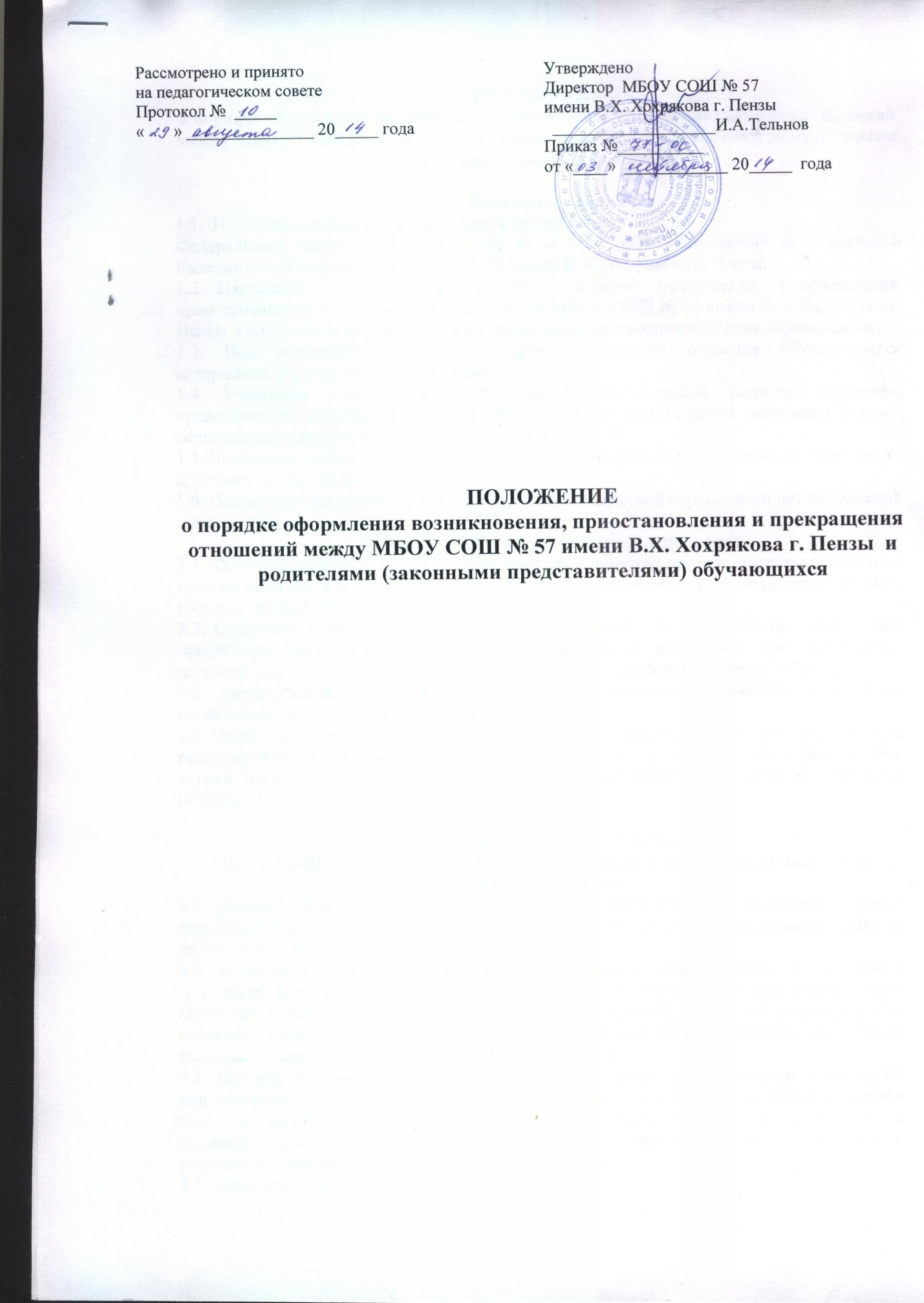 ПОЛОЖЕНИЕо порядке оформления возникновения, приостановления и прекращения отношений между МБОУ СОШ № 57 имени В.Х. Хохрякова г. Пензы  и родителями (законными представителями) обучающихся 1. Общие положения1.1.  Настоящее положение разработано в соответствии:Федеральным законом от 29.12.2012 № 273-ФЗ «Об образовании в Российской Федерации»; Уставом МБОУ СОШ № 57 имени В.Х. Хохрякова г. Пензы.1.2.   Настоящее Положение устанавливает порядок оформления возникновения, приостановления и прекращения отношений в МБОУ СОШ № 57 имени В.Х. Хохрякова г. Пензы и родителями (законными представителями) несовершеннолетних обучающихся.1.3. Под образовательными отношениями понимается освоение обучающимися содержания образовательных программ.1.4. Участники образовательных отношений  –  обучающиеся, родители (законные представители) несовершеннолетних обучающихся, педагогические работники Школы, осуществляющие образовательную деятельность.1.5. Положение вступает в силу с момента издания приказа об утверждении Положения идействует до внесения изменения.1.6. Положение считается пролонгированным на следующий период, если нет дополнений и изменений.2. Возникновение образовательных отношений2.1.  Образовательные отношения возникают на основании приказа директора Школы о приеме лица на обучение или для прохождения промежуточной аттестации и (или) государственной итоговой аттестации.2.2.  Образовательные отношения между Школой и родителями (законными представителями) несовершеннолетних обучающихся возникают при заключении договора о предоставлении общего образования  при   приёме на обучение в Школу.2.3.  Договор заключается между  Школой, в лице директора, и родителями (законными представителями) ребенка, зачисляемого в Школу.2.4. Права и обязанности обучающегося и  родителей (законных представителей) ребёнка, предусмотренные законодательством об образовании и локальными нормативными актами Школы возникают с даты, указанной в распорядительном акте о зачислении ребенка в Школу.3. Договор об образовании междуМБОУ СОШ № 57 имени В.Х. Хохрякова г. Пензы и родителями (законными представителями)3.1.   Договор об образовании заключается в письменной форме между Школой, в лице директора  и родителями (законными представителями) ребенка, зачисляемого в Школу, на основании заявления. 3.2.   В договоре об образовании указываются основные характеристики образования, в том числе вид, уровень и (или) направленность образовательной программы (часть образовательной программы определенных уровня, вида и (или) направленности), форма обучения, срок освоения образовательной программы (продолжительность обучения), взаимные права, обязанности и ответственность сторон.3.3.  Договор об образовании не может содержать условия, которые ограничивают права лиц, имеющих право на получение образования определенных уровня и направленности и подавших заявления о приеме на обучение (далее - поступающие), и обучающихся или снижают уровень предоставления им гарантий по сравнению с условиями, установленными законодательством об образовании. 3.4. В договоре указывается срок его действия.3.5. Ответственность за неисполнение или ненадлежащее исполнение обязательств по договору стороны несут в порядке, установленном действующим законодательством.4 . Изменение образовательных отношений4.1. Образовательные отношения изменяются в случае изменения условий получения обучающимся образования по конкретной основной или дополнительной образовательной программе, повлекшего за собой изменение взаимных прав и обязанностей обучающегося и Школы.4.2. Образовательные отношения могут быть изменены как по инициативе обучающегося (родителей (законных представителей) несовершеннолетнего обучающегося) по его заявлению в письменной форме, так и по инициативе Школы.4.3. Основанием для изменения образовательных отношений является распорядительный акт Школы, изданный директором Школы  или уполномоченным им лицом. Если с обучающимися (родителями (законными представителями) несовершеннолетнего обучающегося) заключен договор об образовании, распорядительный акт издается на основании внесения соответствующих изменений в такой договор.4.4. Права и обязанности обучающегося, предусмотренные законодательством об образовании и локальными нормативными актами Школы, осуществляющей образовательную деятельность, изменяются с даты издания распорядительного акта или с иной указанной в нем даты.5. Приостановление отношений5.1. Отношения могут быть временно приостановлены в случае:  болезни обучающегося;  санаторно-курортного лечения обучающегося;  отпуска родителей (законных представителей);  карантина в Школе;  капитального ремонта в Школе;  нарушения температурного режима в Школе.5.2. Приостановление отношений по инициативе родителей (законных представителей)возникают на основании их заявления.5.3. Приостановление отношений по инициативе Школы возникают на основаниираспорядительного акта (приказа) директора Школы.6. Прекращение образовательных отношений6.1.  Образовательные отношения прекращаются:- в связи с получением образования (завершением обучения);- досрочно по основаниям, установленным законодательством об образовании.6.2.  Образовательные отношения могут быть прекращены досрочно в следующих случаях:-  по инициативе родителей (законных представителей) обучающегося, в том числе в случае перевода обучающегося для продолжения освоения образовательной программы в другую образовательную организацию, осуществляющую образовательную деятельность;-  по обстоятельствам, не зависящим от воли обучающегося и родителей (законных представителей) обучающегося и Школы, в том числе в случаях ликвидации Школы, аннулирования лицензии на осуществление образовательной деятельности;6.3. Факт прекращения образовательных отношений между Школой, в лице директора, и родителями (законными представителями)  несовершеннолетнего обучающегося регламентируется  распорядительным актом (приказом) приказом директора Школы.6.4. Досрочное прекращение образовательных отношений по инициативе обучающегосяили родителей (законных представителей) несовершеннолетнего обучающегося не влечет за собой возникновение каких-либо дополнительных, в том числе материальных, обязательств указанного обучающегося перед Школой.6.6. Основанием для прекращения образовательных отношений является распорядительный акт Школы об отчислении обучающегося. Права и обязанности обучающегося, предусмотренные законодательством об образовании и локальными нормативными актами Школы, прекращаются с даты его отчисления из Школы.6.7. При досрочном прекращении образовательных отношений Школа в трехдневный срок после издания распорядительного акта об отчислении обучающегося выдает справку об обучении в Школе или периоде обучения:- не прошедшим государственную итоговую аттестацию или получившим на итоговой аттестации неудовлетворительные результаты – справку установленного образца;- освоившим часть образовательной программы и (или) отчисленным из Школы – справку о текущей успеваемости.